IntroductionThe Commission for Inter-American Telecommunications (CITEL) held their last meeting prior to the upcoming WRC-15 in Ottawa, Canada from the 17th to the 21st of August 2015.  The WRC Working Group of CITEL worked on finalizing proposals to be submitted to the ITU during that week.  According to CITEL procedure a minimum of 6 CITEL Member States must support a proposal in order for it to become an Inter-American Proposal (IAP) and make it eligible to be submitted as a regional WRC proposal.  This document highlights some IAPs that are of interest to WMO.Agenda Item 1.1: IMT/Terrestrial Mobile BroadbandNOC IAPs on 410-450 MHz; 2025-2110 MHz; 2200-2290 MHz; 2700-2900 MHz; and 5350-5470 MHz bandsAgenda Item 1.6.1: FSS (E-s and s-E) 250 MHz in Region 1 in 10-17 GHz bandNOC  IAPs to Article 5 for 13.25-13.4 GHz; 13.4-13.75 GHz; 14.5-15.4 GHz; and 15.4-17.1 GHz bandsAgenda Item 1.6.2: FSS (E-s) 250 MHz in Region 2 and 300 MHz in Region 3 in 13-17 GHz bandNOC  IAPs to Article 5 for 13.25-13.4 GHz; 13.4-13.75 GHz; and 15.4-17.1 GHz bandsAgenda Item 1.9.1: FSS 7150-7250 MHz (s-E) and 8400-8500 MHz (E-s)NOC IAP to Article 5Agenda Item 1.9.2: MMSS 7375-7750 MHz and 8025-8400 MHzNOC IAP to Article 5Agenda Item 1.10: MSS, including the satellite component for broadband applications, including IMT 22 GHz to 26 GHzNOC to Article 5Agenda Item 1.11: EESS (E-s) 7-8 GHzIAP to add a global primary allocation to EESS (Earth-to-Space) in the 7190-7250 MHz band.Agenda Item 1.12: EESS (active) up to 600 MHz Extension Within 8700-9300 MHz and/or 9900-10500 MHzIAP supporting a new global primary EESS (active) allocation in the 9900-10500 MHz bandAgenda Item 1.18: Radiolocation Service for Automotive Applications in 77.5-78.0 GHzIAP to support an allocationAgenda Item 9.1 (Issue 9.1.1): Protection of the Systems Operating in the MSS 406 – 406.1 MHz BandIAP to modify Resolution 205 to strongly recommend that no new frequency assignments be made in the 406.1-406.2 MHz for new land mobile stations also measures to limit the levels of unwanted emissions in the 406-406.1 MHz band should be taken.Agenda Item 9.1.7: Spectrum Management Guidelines for Emergency and Disaster Relief RadiocommunicationModify Resolution 647 placing emphasis on need for administrations to provide POC for ITU databaseIncorporates necessary elements from Resolution 644 into Resolution 647Agenda Item 10: Agenda Items for Future ConferencesIAPs for the following:Primary Allocation to the Meteorological Satellite Service in the 460-470 MHz bandRLAN in the 5350-5470 MHz bandAllocation of EESS in 40-50 MHz band (2023)Space Weather Sensors (2023)IMT Above 6 GHz in specific frequency ranges within 10 – 76 GHz:10-10.45 GHz23.15-23.6 GHz24.25-27.5 GHz27.5-29.5 GHz37-40.5 GHz45.5-47 GHz47.2-50.2 GHz50.4-52.6 GHz59.3-76 GHzX. Action (by SG-RFC) Proposed The SG-RFC is requested to take this information into account during meeting discussions.Y. Draft Text for Inclusion in the SG-RFC Meeting Reports or Other Documents The information can be used in developing the WMO Position Paper for WRC-15.WORLD WEATHER WATCHCOMMISSION FOR BASIC SYSTEMSSteering Group on Radio Frequency 
Coordination (SG-RFC)Payerne, Switzerland. 22-25 September 2015.Steering Group on Radio Frequency 
Coordination (SG-RFC)Payerne, Switzerland. 22-25 September 2015.Document SG-RFC/2015-Doc22Document SG-RFC/2015-Doc22Document SG-RFC/2015-Doc22Steering Group on Radio Frequency 
Coordination (SG-RFC)Payerne, Switzerland. 22-25 September 2015.Steering Group on Radio Frequency 
Coordination (SG-RFC)Payerne, Switzerland. 22-25 September 2015.16 September 201516 September 201516 September 2015Steering Group on Radio Frequency 
Coordination (SG-RFC)Payerne, Switzerland. 22-25 September 2015.Steering Group on Radio Frequency 
Coordination (SG-RFC)Payerne, Switzerland. 22-25 September 2015.English onlyEnglish onlyEnglish onlySteering Group on Radio Frequency 
Coordination (SG-RFC)Payerne, Switzerland. 22-25 September 2015.Steering Group on Radio Frequency 
Coordination (SG-RFC)Payerne, Switzerland. 22-25 September 2015.Steering Group on Radio Frequency 
Coordination (SG-RFC)Payerne, Switzerland. 22-25 September 2015.Steering Group on Radio Frequency 
Coordination (SG-RFC)Payerne, Switzerland. 22-25 September 2015.Restricted access required? (Y/N)*NSTEERING GROUP ON RADIO FREQUENCY COORDINATION (SG-RFC)STEERING GROUP ON RADIO FREQUENCY COORDINATION (SG-RFC)STEERING GROUP ON RADIO FREQUENCY COORDINATION (SG-RFC)STEERING GROUP ON RADIO FREQUENCY COORDINATION (SG-RFC)STEERING GROUP ON RADIO FREQUENCY COORDINATION (SG-RFC)David FRanc (USA)CARMELO RIVERA (USA)David FRanc (USA)CARMELO RIVERA (USA)David FRanc (USA)CARMELO RIVERA (USA)David FRanc (USA)CARMELO RIVERA (USA)David FRanc (USA)CARMELO RIVERA (USA)Report of CITEL WRC -15 PreparationReport of CITEL WRC -15 PreparationReport of CITEL WRC -15 PreparationReport of CITEL WRC -15 PreparationReport of CITEL WRC -15 Preparation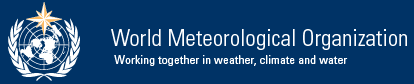 